Anexo 1BOLETA CENSAL, SECCIONES I, II, III.Primer Censo de Funcionarios Públicos del Ministerio de Educación y Cultura.Provincia: Azuay 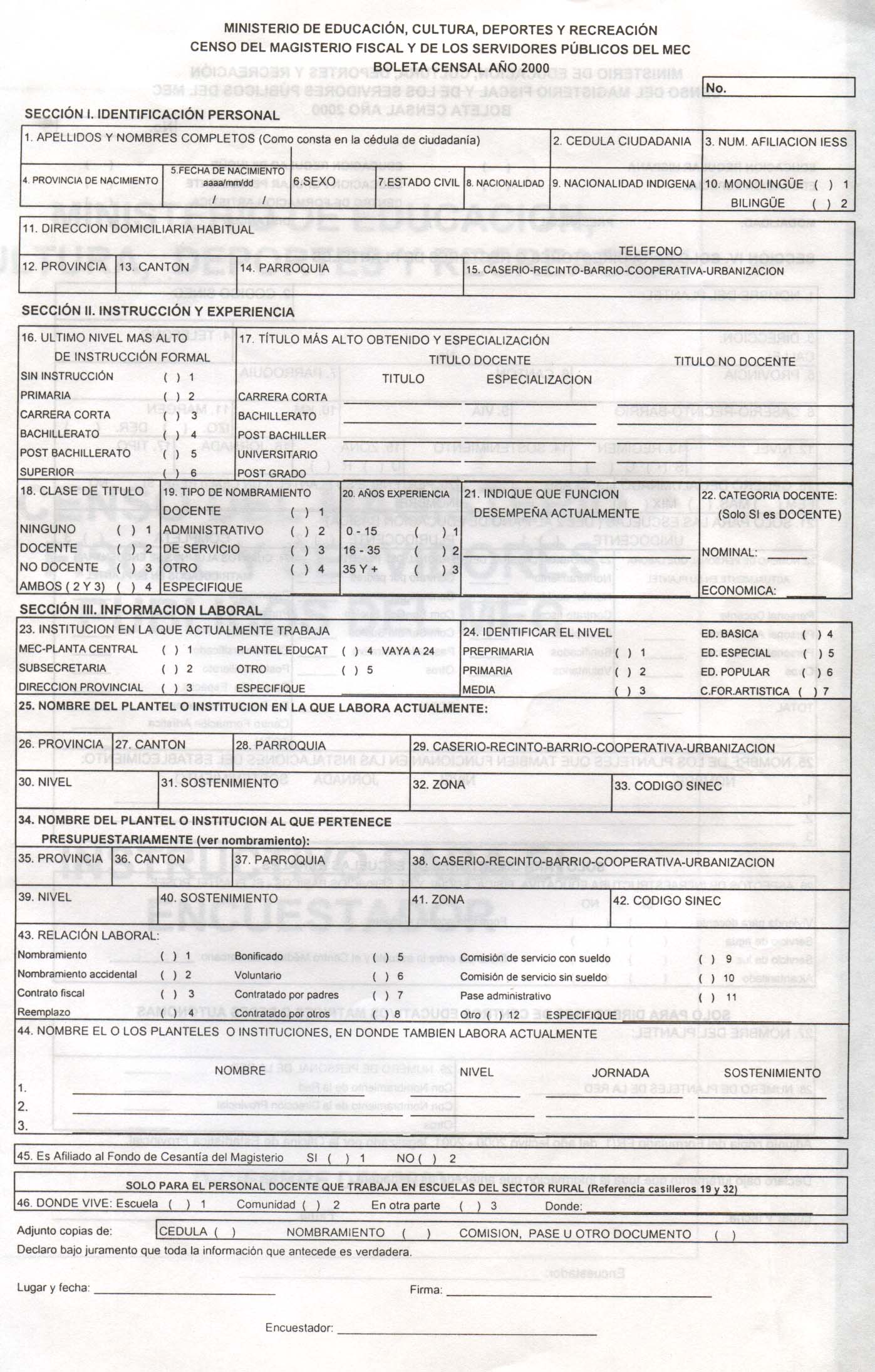 BOLETA CENSAL, SECCIÓN IV.Primer Censo de Funcionarios Públicos del Ministerio de Educación y Cultura.Provincia: Azuay.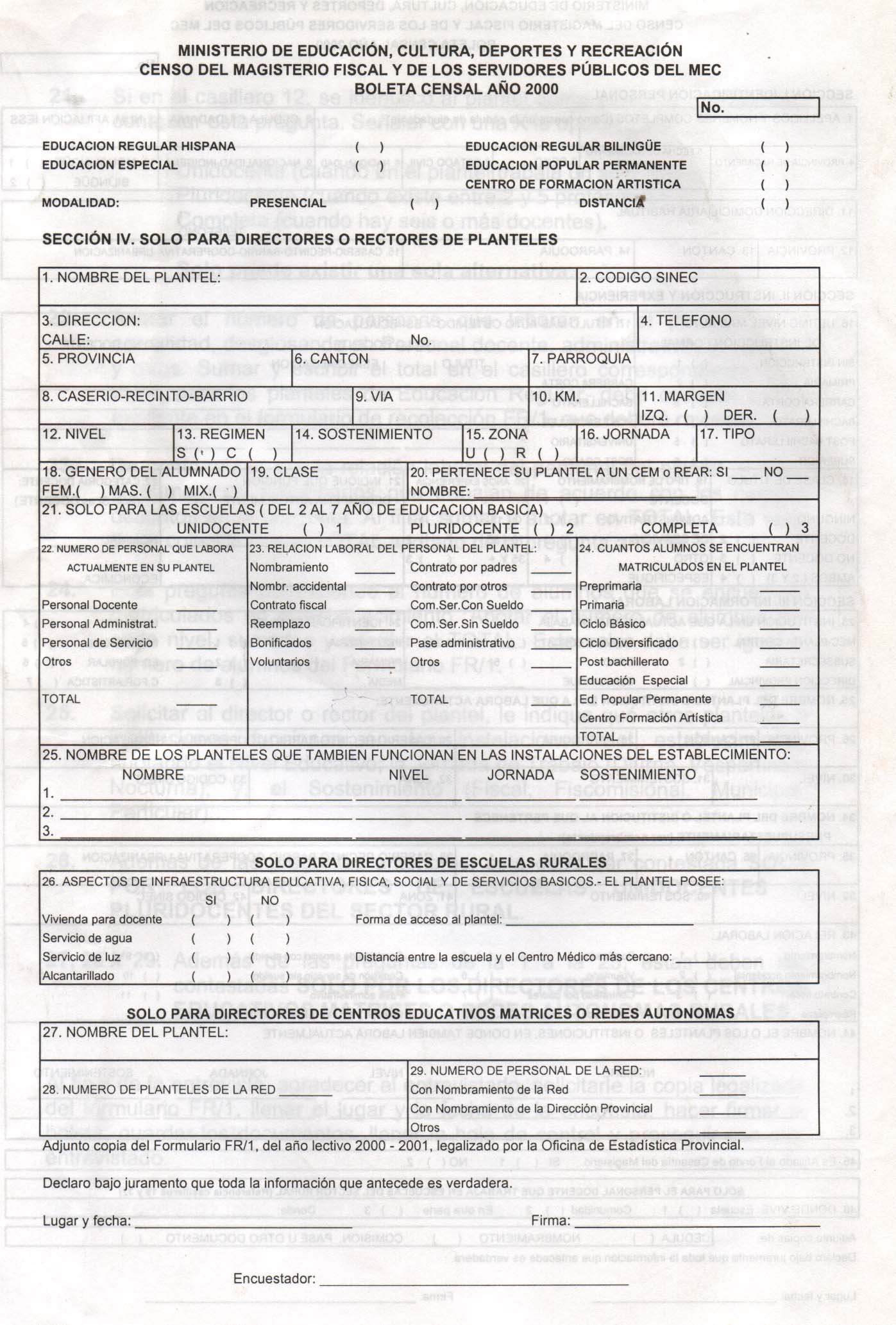 